Конспект лекції № 1Тема № 1. Загальні економічні і правові поняття про туристичний та готельно-ресторанний бізнесМіжпредметні зв’язки: «Основи обліку та оподаткування туристичного і готельно-ресторанного бізнесу» є дисципліною вільного вибору студента циклу загальної (гуманітарної та соціально-економічної) підготовки бакалаврів і пов’язана з такими навчальними дисциплінами: «Бухгалтерський облік (загальна теорія)», «Фінансовий облік», «Управлінський облік», «Облік і оподаткування за видами економічної діяльності», «Аналіз за видами економічної діяльності», «Аналіз господарської діяльності», «Аудит», «Економічний аналіз», «Облік і звітність в оподаткуванні», «Основи економічного контролю», «Основи податкового контролю», «Економіка міжнародного туризму», «Основи готельного і ресторанного господарства», «Товарознавство», «Управління персоналом», «Бухгалтерський облік та фінанси у готельно-ресторанному господарстві», «Готельне та ресторанне господарство України», «Економіка міжнародного готельного та ресторанного бізнесу», «Організація готельного господарства», «Організація ресторанного господарства», «Економіка підприємства», «Інформаційні системи у готельному господарстві».Мета лекції: формування теоретичних знань щодо особливостей діяльності суб’єктів туристичного та готельно-ресторанного бізнесу, розкриття загальних економічних і правових понять про туристичний та готельно-ресторанний бізнесПлан лекції: Загальні економічні і правові поняття про туристичний бізнес.Класифікація суб’єктів туристичного бізнесу (турагенти, турфірми, туроператори). Загальні економічні і правові поняття про готельно-ресторанний бізнес. Класифікація суб’єктів готельно-ресторанного бізнесу. Ліцензування діяльності суб’єктів туристичного та готельно-ресторанного бізнесу. Опорні поняття: готельні послуги, готельно-ресторанний бізнес, законодавче регулювання, ліцензія, ліцензійні умови, облік, оподаткування, турагенти, туристичний бізнес, туроператори, турфірми.Інформаційні джерела:Законодавчі та нормативні акти:1. Про бухгалтерський облік та фінансову звітність в Україні : Закон України від 16.07.1999 р. № 996-XIV / Верховна Рада України. URL: http://zakon2.rada.gov.ua/laws/show/996-142. Про внесення змін до Закону України «Про бухгалтерський облік та фінансову звітність в Україні» : Закон України від 05.10.2017 р. № 2164-19 / Верховна Рада України. URL: https://zakon.rada.gov.ua/laws/show/2164-193. Про товариства з обмеженою та додатковою відповідальністю : Закон України від 06.02.2018 р. № 2275-VIII / Верховна Рада України. URL: https://zakon.rada.gov.ua/laws/show/2275-19/ed20180206#TextОсновна та допоміжна література:Бухгалтерський облік, аналіз та аудит : [навчальний посібник] / [Є. М. Романів, С. В. Приймак, А.П. Шот, С.М. Гончарук та інші]. – Львів. : ЛНУ ім. Івана Франка, 2017. 772 с.Давидюк Т.В., Манойленко О.В., Ломаченко Т.І., Резніченко А.В. Бухгалтерський облік : [навчальний посібник]. – Харків, Видавничий дім «Гельветика», 2016. 392 с.Кузнецова С.О., Чернікова І.Б. Облік і фінансова звітність за міжнародними стандартами : [навчальний посібник]. Х. : ХТЕІ КНТЕУ, 2016. 318 с.Облік і звітність підприємств у системі оподаткування : [навч. посіб.] / М. І. Бондар, Л. Г. Ловінська, Н. М. Лисенко та ін. ; за заг. ред. М. І. Бондаря, Н. М. Лисенко. – 2-ге вид., переробл. і допов. – К. : ДННУ “Акад. фін. управ ління”, 2014. 585 с.Приймак С.В., Костишина М.Т., Долбнєва Д.В. Фінансова звітність підприємств : [навчально-методичний посібник]. –Львів : Ліга Прес, 2016. 268 с. Романів Є.М., Шот А.П. Фінансовий облік : [навчальний посібник]. – Львів : ЛДФА, 2012. 486 с.Труш І.Є. Облік і аудит: [навчальний посібник]. – Львів: Ліга-Прес, 2016. 203 с.Шот А.П. Фінансовий облік : [навчальний посібник]. – Львів : Видавництво ТзОВ «Растр-7», 2016. 342 с.Інтернет-ресурси: 1. Офіційний сайт Верховної Ради України URL: http://www.rada.gov.ua/2. Офіційний сайт Міністерства фінансів України URL: http://www.minfin.gov.ua/3. Офіційний сайт Державної податкової служби України URL: http://www.sta.gov.ua/4. Офіційний сайт Державної служби статистики України URL: http://www.ukrstat.gov.ua/5. Офіційний сайт Ліга Бізнес Інформ URL: http://www.liga.net/6. Офіційний сайт газети «Все про бухгалтерський облік» URL: http://www.vobu.com.uaНавчальне обладнання, ТЗН, презентація тощо: мультимедійний пристрій. Виклад матеріалу лекції: роздатковий матеріал у викладача. Питання і завдання студентам для контролю знань, самостійного опрацювання матеріалу лекції, для підготовки до практичного заняття за темою лекції: Дайте визначення туристичної індустрії.Дайте визначення туристичної послуги.Учасники відносин, які виникають при здійсненні туристичної діяльності.Назвіть суб’єктів туристичної діяльності.Опишіть схему реалізації туристичної послуги.Дайте визначення туристичним операторам.Дайте визначення туристичним агентам.Завдання туристичних операторів.Завдання туристичних агентів.Назвіть основні відмінності туроператорів та турагентів.Визначте законодавче забезпечення здійснення туристичної діяльності.Дайте визначення готельної послуги. Особливості сфери готельно-ресторанних послуг від матеріального виробництва. Назвіть класифікацію готельних послуг підприємств готельно-ресторанного бізнесу.Назвіть класифікацію видів підприємств готельно-ресторанного бізнесу.Визначте законодавче забезпечення ведення готельно-ресторанного бізнесу.Назвіть стандарти, які встановлюють вимоги до функціонування закладів готельно-ресторанного і туристичного бізнесу.Порядок ліцензування діяльності суб’єктів туристичного та готельно-ресторанного бізнесу.Специфічні вимоги, які необхідно враховувати при організації туристичної діяльності.Конспект лекції № 2Тема № 2. Основи обліку туристичного бізнесу (турагенів і турфірм)Міжпредметні зв’язки: «Основи обліку та оподаткування туристичного і готельно-ресторанного бізнесу» є дисципліною вільного вибору студента циклу загальної (гуманітарної та соціально-економічної) підготовки бакалаврів і пов’язана з такими навчальними дисциплінами: «Бухгалтерський облік (загальна теорія)», «Фінансовий облік», «Управлінський облік», «Облік і оподаткування за видами економічної діяльності», «Аналіз за видами економічної діяльності», «Аналіз господарської діяльності», «Аудит», «Економічний аналіз», «Облік і звітність в оподаткуванні», «Основи економічного контролю», «Основи податкового контролю», «Економіка міжнародного туризму», «Основи готельного і ресторанного господарства», «Товарознавство», «Управління персоналом», «Бухгалтерський облік та фінанси у готельно-ресторанному господарстві», «Готельне та ресторанне господарство України», «Економіка міжнародного готельного та ресторанного бізнесу», «Організація готельного господарства», «Організація ресторанного господарства», «Економіка підприємства», «Інформаційні системи у готельному господарстві».Мета лекції: формування теоретичних знань щодо особливостей і порядку обліку суб’єктів туристичного бізнесу: турагентів і туроператорів. План лекції: Документування і документообігу діяльності турагенів і турфірм. Проведення інвентаризації у турагенів і турфірм. Облік необоротних активів.Облік оборотних активів.Облік власного капіталу і зобов’язань турагенів і турфірм.Облік касових і фінансово-розрахункових операцій.Облік витрат, доходів і фінансових результатів діяльності суб’єктів туристичного бізнесу.Опорні поняття: активи, витрати, документообіг, документування, доходи, зобов’язання, інвентаризація, капітал, касові операції, облік, турагенти, туроператори, фінансові результати, фінансово-розрахункових операцій.Інформаційні джерела:Законодавчі та нормативні акти:Податковий кодекс України : Закон України від 02.12.2010 р. № 2755-VI / Державна податкова служба України. URL: http://sfs.gov.ua/nk/Про оплату праці : Закон України від 24.03.1995 р. № 108/95-ВР / Верховна рада України. URL: https://zakon.rada.gov.ua/laws/show/108/95-%D0%B2%D1%80Про відпустки: Закон України від 15.11.1996 р. № 504/96-ВР / Верховна рада України. URL: https://zakon2.rada.gov.ua/laws/show/504/96-%D0%B2%D1%80Про бухгалтерський облік та фінансову звітність в Україні : Закон України від 16.07.1999 р. № 996-XIV / Верховна Рада України. URL: http://zakon2.rada.gov.ua/laws/show/996-14Про загальнообов'язкове державне соціальне страхування : Закон України від 23.09.1999 р. № 1105-XIV / Верховна Рада України. URL: https://zakon.rada.gov.ua/laws/show/1105-14Про збір та облік єдиного внеску на загальнообов'язкове державне соціальне страхування : Закон України від 08.07.2010 р. № 2464-VI / Верховна Рада України. URL: https://zakon.rada.gov.ua/laws/show/2464-17Положення про документальне забезпечення записів у бухгалтерському обліку : Наказ Міністерства фінансів України від 24.05.1995 р. № 88 / Верховна Рада України. URL: https://zakon.rada.gov.ua/laws/show/z0168-95#Text Положення (стандарт) бухгалтерського обліку 6 «Виправлення помилок і зміни у фінансових звітах»: Наказ Міністерства фінансів України від 28.05.1999 р. № 137 / Верховна Рада України. URL: https://zakon.rada.gov.ua/laws/show/z0392-99#Text.Положення (стандарт) бухгалтерського обліку 15 «Дохід»: Наказ Міністерства фінансів України від 29.11.1999 р. № 290 / Верховна Рада України. URL: https://zakon.rada.gov.ua/laws/show/z0027-00#TextПоложення (стандарт) бухгалтерського обліку 16 «Витрати»: Наказ Міністерства фінансів України від 31.12.1999 р. № 318 / Верховна Рада України. URL: https://zakon.rada.gov.ua/laws/show/z0027-00#TextПлан рахунків бухгалтерського обліку активів, капіталу, зобов’язань і господарських операцій підприємств і організацій: Наказ Міністерства фінансів України від 30.11.1999 р. № 291 / Верховна Рада України. URL: https://zakon.rada.gov.ua/laws/show/z1557-11#TextПлан рахунків бухгалтерського обліку активів, капіталу, зобов’язань і господарських операцій суб’єктів малого підприємництва: Наказ Міністерства фінансів України від 19.04.2001 р. № 186./ Верховна Рада України. URL: https://zakon.rada.gov.ua/laws/show/z0389-01#TextМетодичні рекомендації по застосуванню регістрів бухгалтерського обліку: Наказ Міністерства фінансів України від 29.12.2000 р. № 356.Положення про інвентаризацію активів та зобов’язань: Наказ Міністерства фінансів України від 02.09.2014 р. № 879 / Верховна Рада України. URL: https://zakon.rada.gov.ua/laws/show/z1365-14#TextІнструкція про безготівкові розрахунки в Україні в національній валюті : Постанова Правління Національного банку України від 21.01.2004 р. № 22 / Верховна Рада України. URL: https://zakon.rada.gov.ua/laws/show/z0377-04#TextПоложення про ведення касових операцій у національній валюті в Україні: Постанова Правління Національного банку України від 29.12.2017 р. № 148 / Верховна Рада України. URL: https://zakon.rada.gov.ua/laws/show/v0148500-17#TextОсновна та допоміжна література:Основна та допоміжна література:Давидюк Т.В., Манойленко О.В., Ломаченко Т.І., Резніченко А.В. Бухгалтерський облік : [навч. посіб.]. Харків, Видавничий дім «Гельветика», 2016. 392 с.Колісник Г.М., Гелей Л.О., Данканич Т.П. Бухгалтерський облік в туризмі: [навч. посіб.]. Ужгород: Вид-во УжНУ «Говерла», 2016. 140 с.Інтернет-ресурси: 1. Офіційний сайт Верховної Ради України URL: http://www.rada.gov.ua/2. Офіційний сайт Міністерства фінансів України URL: http://www.minfin.gov.ua/3. Офіційний сайт Державної податкової служби України URL: http://www.sta.gov.ua/4. Офіційний сайт Державної служби статистики України URL: http://www.ukrstat.gov.ua/5. Офіційний сайт Ліга Бізнес Інформ URL: http://www.liga.net/6. Офіційний сайт газети «Все про бухгалтерський облік» URL: http://www.vobu.com.uaНавчальне обладнання, ТЗН, презентація тощо: мультимедійний пристрій. Виклад матеріалу лекції: роздатковий матеріал у викладача. Питання і завдання студентам для контролю знань, самостійного опрацювання матеріалу лекції, для підготовки до практичного заняття за темою лекції: Сутність та необхідність документування діяльності турагенів і турфірм.Порядок організації документообігу у туристичному бізнесі.Коли проводиться інвентаризація та яким законодавчим актом вона регламентується.Оформлення результатів інвентаризації.Активи, які належать до необоротних активів.Вартісний критерій віднесення активів до необоротних, яким законодавчим актом закріплений.Назвіть рахунки, які призначені для обліку необоротних активів за умов застосування загального Плану рахунків. Назвіть рахунки, які призначені для обліку необоротних активів за умов застосування спрощеного Плану рахунків. Активи, які належать до оборотних активів.Назвіть рахунки, які призначені для обліку оборотних активів за умов застосування загального Плану рахунків. Назвіть рахунки, які призначені для обліку оборотних активів за умов застосування спрощеного Плану рахунків. Сутність власного капіталу та його складові у турагенів і турфірм.Назвіть рахунки, які призначені для обліку власного капіталу за умов застосування загального Плану рахунків. Назвіть рахунки, які призначені для обліку власного капіталу за умов застосування спрощеного Плану рахунків. Сутність та види зобов’язань турагенів і турфірм.Назвіть рахунки, які призначені для обліку зобов’язань за умов застосування загального Плану рахунків. Назвіть рахунки, які призначені для обліку зобов’язань за умов застосування спрощеного Плану рахунків. Які операції належать до касових, яким нормативним актом регулюється порядок їх здійснення.Назвіть рахунки, які призначені для обліку касових операцій за умов застосування загального Плану рахунків. Назвіть рахунки, які призначені для обліку касових операцій за умов застосування спрощеного Плану рахунків. Сутність і порядок здійснення фінансово-розрахункових операцій.Нормативно-правове забезпечення здійснення та обліку фінансово-розрахункових операцій.Назвіть рахунки, які призначені для обліку фінансово-розрахункових операцій за умов застосування загального Плану рахунків. Назвіть рахунки, які призначені для обліку фінансово-розрахункових операцій за умов застосування спрощеного Плану рахунків. Назвіть рахунки, які призначені для обліку доходів за умов застосування загального Плану рахунків. Назвіть рахунки, які призначені для обліку доходів за умов застосування спрощеного Плану рахунків. Назвіть рахунки, які призначені для обліку витрат за умов застосування загального Плану рахунків. Назвіть рахунки, які призначені для обліку витрат за умов застосування спрощеного Плану рахунків. Назвіть рахунки, які призначені для обліку фінансових результатів діяльності суб’єктів туристичного бізнесу за умов застосування загального Плану рахунків. Назвіть рахунки, які призначені для обліку фінансових результатів діяльності суб’єктів туристичного бізнесу за умов застосування спрощеного Плану рахунків.  Дайте загальну характеристику об’єктів ведення бухгалтерського обліку суб’єктів туристичного бізнесу.Конспект лекції № 3Тема № 3. Основи обліку готельно-ресторанного бізнесуМіжпредметні зв’язки: «Основи обліку та оподаткування туристичного і готельно-ресторанного бізнесу» є дисципліною вільного вибору студента циклу загальної (гуманітарної та соціально-економічної) підготовки бакалаврів і пов’язана з такими навчальними дисциплінами: «Бухгалтерський облік (загальна теорія)», «Фінансовий облік», «Управлінський облік», «Облік і оподаткування за видами економічної діяльності», «Аналіз за видами економічної діяльності», «Аналіз господарської діяльності», «Аудит», «Економічний аналіз», «Облік і звітність в оподаткуванні», «Основи економічного контролю», «Основи податкового контролю», «Економіка міжнародного туризму», «Основи готельного і ресторанного господарства», «Товарознавство», «Управління персоналом», «Бухгалтерський облік та фінанси у готельно-ресторанному господарстві», «Готельне та ресторанне господарство України», «Економіка міжнародного готельного та ресторанного бізнесу», «Організація готельного господарства», «Організація ресторанного господарства», «Економіка підприємства», «Інформаційні системи у готельному господарстві».Мета лекції: формування теоретичних знань щодо особливостей і порядку обліку суб’єктів готельно-ресторанного бізнесу (кафе, ресторанів, готелів тощо). План лекції: Порядок документування і документообігу діяльності суб’єктів готельно-ресторанного бізнесуПорядок проведення інвентаризації у суб’єктів готельно-ресторанного бізнесу.Порядок і вимоги до обліку необоротних активів.Порядок і вимоги до обліку оборотних активів.Порядок і вимоги до обліку власного капіталу і зобов’язань суб’єктів готельно-ресторанного бізнесу.Порядок і вимоги до обліку касових і фінансово-розрахункових операцій.Порядок і вимоги до обліку витрат, доходів і фінансових результатів діяльності суб’єктів готельно-ресторанного бізнесу.Опорні поняття: активи, витрати, готельно-ресторанний бізнес, документообіг, документування, доходи, зобов’язання, інвентаризація, капітал, касові операції, облік, фінансові результати, фінансово-розрахункових операцій.Інформаційні джерела:Законодавчі та нормативні акти:Податковий кодекс України : Закон України від 02.12.2010 р. № 2755-VI / Державна податкова служба України. URL: http://sfs.gov.ua/nk/Про оплату праці : Закон України від 24.03.1995 р. № 108/95-ВР / Верховна рада України. URL: https://zakon.rada.gov.ua/laws/show/108/95-%D0%B2%D1%80Про відпустки: Закон України від 15.11.1996 р. № 504/96-ВР / Верховна рада України. URL: https://zakon2.rada.gov.ua/laws/show/504/96-%D0%B2%D1%80Про бухгалтерський облік та фінансову звітність в Україні : Закон України від 16.07.1999 р. № 996-XIV / Верховна Рада України. URL: http://zakon2.rada.gov.ua/laws/show/996-14Про загальнообов'язкове державне соціальне страхування : Закон України від 23.09.1999 р. № 1105-XIV / Верховна Рада України. URL: https://zakon.rada.gov.ua/laws/show/1105-14Про збір та облік єдиного внеску на загальнообов'язкове державне соціальне страхування : Закон України від 08.07.2010 р. № 2464-VI / Верховна Рада України. URL: https://zakon.rada.gov.ua/laws/show/2464-17Положення про документальне забезпечення записів у бухгалтерському обліку : Наказ Міністерства фінансів України від 24.05.1995 р. № 88 / Верховна Рада України. URL: https://zakon.rada.gov.ua/laws/show/z0168-95#Text Положення (стандарт) бухгалтерського обліку 6 «Виправлення помилок і зміни у фінансових звітах»: Наказ Міністерства фінансів України від 28.05.1999 р. № 137 / Верховна Рада України. URL: https://zakon.rada.gov.ua/laws/show/z0392-99#Text.Положення (стандарт) бухгалтерського обліку 15 «Дохід»: Наказ Міністерства фінансів України від 29.11.1999 р. № 290 / Верховна Рада України. URL: https://zakon.rada.gov.ua/laws/show/z0027-00#TextПоложення (стандарт) бухгалтерського обліку 16 «Витрати»: Наказ Міністерства фінансів України від 31.12.1999 р. № 318 / Верховна Рада України. URL: https://zakon.rada.gov.ua/laws/show/z0027-00#TextПлан рахунків бухгалтерського обліку активів, капіталу, зобов’язань і господарських операцій підприємств і організацій: Наказ Міністерства фінансів України від 30.11.1999 р. № 291 / Верховна Рада України. URL: https://zakon.rada.gov.ua/laws/show/z1557-11#TextПлан рахунків бухгалтерського обліку активів, капіталу, зобов’язань і господарських операцій суб’єктів малого підприємництва: Наказ Міністерства фінансів України від 19.04.2001 р. № 186./ Верховна Рада України. URL: https://zakon.rada.gov.ua/laws/show/z0389-01#TextМетодичні рекомендації по застосуванню регістрів бухгалтерського обліку: Наказ Міністерства фінансів України від 29.12.2000 р. № 356.Положення про інвентаризацію активів та зобов’язань: Наказ Міністерства фінансів України від 02.09.2014 р. № 879 / Верховна Рада України. URL: https://zakon.rada.gov.ua/laws/show/z1365-14#TextІнструкція про безготівкові розрахунки в Україні в національній валюті : Постанова Правління Національного банку України від 21.01.2004 р. № 22 / Верховна Рада України. URL: https://zakon.rada.gov.ua/laws/show/z0377-04#TextПоложення про ведення касових операцій у національній валюті в Україні: Постанова Правління Національного банку України від 29.12.2017 р. № 148 / Верховна Рада України. URL: https://zakon.rada.gov.ua/laws/show/v0148500-17#TextОсновна та допоміжна література:Основна та допоміжна література:Бухгалтерський облік у готельно-ресторанному бізнесі. Збірник практичних завдань та тестів для студентів спеціальності 241 «Готельно-ресторанна справа» / Шеховцова Д.Д., Кашперська А.І. Х. : ХДУХТ, 2018. 40 с.Давидюк Т.В., Манойленко О.В., Ломаченко Т.І., Резніченко А.В. Бухгалтерський облік : [навч. посіб.]. Харків, Видавничий дім «Гельветика», 2016. 392 с.Облік і оподаткування у торгівлі та підприємствах ресторанного бізнесу: [навч. посіб.] / Чабанюк О.М., Кузьмінська К.І. К. : Алерта, 2019. 214 с.Інтернет-ресурси: 1. Офіційний сайт Верховної Ради України URL: http://www.rada.gov.ua/2. Офіційний сайт Міністерства фінансів України URL: http://www.minfin.gov.ua/3. Офіційний сайт Державної податкової служби України URL: http://www.sta.gov.ua/4. Офіційний сайт Державної служби статистики України URL: http://www.ukrstat.gov.ua/5. Офіційний сайт Ліга Бізнес Інформ URL: http://www.liga.net/6. Офіційний сайт газети «Все про бухгалтерський облік» URL: http://www.vobu.com.uaНавчальне обладнання, ТЗН, презентація тощо: мультимедійний пристрій. Виклад матеріалу лекції: роздатковий матеріал у викладача. Питання і завдання студентам для контролю знань, самостійного опрацювання матеріалу лекції, для підготовки до практичного заняття за темою лекції: Сутність та необхідність документування діяльності суб’єктів готельно-ресторанного бізнесу.Порядок організації документообігу у готельно-ресторанному бізнесу.Коли проводиться інвентаризація та яким законодавчим актом вона регламентується.Оформлення результатів інвентаризації.Активи, які належать до необоротних активів.Вартісний критерій віднесення активів до необоротних, яким законодавчим актом закріплений.Назвіть рахунки, які призначені для обліку необоротних активів за умов застосування загального Плану рахунків. Назвіть рахунки, які призначені для обліку необоротних активів за умов застосування спрощеного Плану рахунків. Активи, які належать до оборотних активів.Назвіть рахунки, які призначені для обліку оборотних активів за умов застосування загального Плану рахунків. Назвіть рахунки, які призначені для обліку оборотних активів за умов застосування спрощеного Плану рахунків. Сутність власного капіталу та його складові у суб’єктів готельно-ресторанного бізнесу.Назвіть рахунки, які призначені для обліку власного капіталу за умов застосування загального Плану рахунків. Назвіть рахунки, які призначені для обліку власного капіталу за умов застосування спрощеного Плану рахунків. Сутність та види зобов’язань суб’єктів готельно-ресторанного бізнесу.Назвіть рахунки, які призначені для обліку зобов’язань за умов застосування загального Плану рахунків. Назвіть рахунки, які призначені для обліку зобов’язань за умов застосування спрощеного Плану рахунків. Які операції належать до касових, яким нормативним актом регулюється порядок їх здійснення.Назвіть рахунки, які призначені для обліку касових операцій за умов застосування загального Плану рахунків. Назвіть рахунки, які призначені для обліку касових операцій за умов застосування спрощеного Плану рахунків. Сутність і порядок здійснення фінансово-розрахункових операцій.Нормативно-правове забезпечення здійснення та обліку фінансово-розрахункових операцій.Назвіть рахунки, які призначені для обліку фінансово-розрахункових операцій за умов застосування загального Плану рахунків. Назвіть рахунки, які призначені для обліку фінансово-розрахункових операцій за умов застосування спрощеного Плану рахунків. Назвіть рахунки, які призначені для обліку доходів за умов застосування загального Плану рахунків. Назвіть рахунки, які призначені для обліку доходів за умов застосування спрощеного Плану рахунків. Назвіть рахунки, які призначені для обліку витрат за умов застосування загального Плану рахунків. Назвіть рахунки, які призначені для обліку витрат за умов застосування спрощеного Плану рахунків. Назвіть рахунки, які призначені для обліку фінансових результатів діяльності суб’єктів готельно-ресторанного бізнесу за умов застосування загального Плану рахунків. Назвіть рахунки, які призначені для обліку фінансових результатів діяльності суб’єктів готельно-ресторанного бізнесу за умов застосування спрощеного Плану рахунків.  Дайте загальну характеристику об’єктів ведення бухгалтерського обліку суб’єктів готельно-ресторанного бізнесу.Конспект лекції № 4Тема № 4. Особливості оподаткування туристичного бізнесу (турагенів і турфірм)Міжпредметні зв’язки: «Основи обліку та оподаткування туристичного і готельно-ресторанного бізнесу» є дисципліною вільного вибору студента циклу загальної (гуманітарної та соціально-економічної) підготовки бакалаврів і пов’язана з такими навчальними дисциплінами: «Бухгалтерський облік (загальна теорія)», «Фінансовий облік», «Управлінський облік», «Облік і оподаткування за видами економічної діяльності», «Аналіз за видами економічної діяльності», «Аналіз господарської діяльності», «Аудит», «Економічний аналіз», «Облік і звітність в оподаткуванні», «Основи економічного контролю», «Основи податкового контролю», «Економіка міжнародного туризму», «Основи готельного і ресторанного господарства», «Товарознавство», «Управління персоналом», «Бухгалтерський облік та фінанси у готельно-ресторанному господарстві», «Готельне та ресторанне господарство України», «Економіка міжнародного готельного та ресторанного бізнесу», «Організація готельного господарства», «Організація ресторанного господарства», «Економіка підприємства», «Інформаційні системи у готельному господарстві».Мета лекції: формування теоретичних знань щодо особливостей оподаткування суб’єктів туристичного бізнесу (турагенів і турфірм), порядку складання і подання ними податкової звітності – податкових декларацій за різними видами податків залежно від обраної системи оподаткування (загальної чи спрощеної). План лекції: Сутність і класифікація податків, обов’язкових платежів і зборів, які нараховуються і сплачуються підприємствами туристичного бізнесу (турагенів і турфірм). Переваги і недоліки загальної і спрощеної системи оподаткування для суб’єктів туристичного бізнесу.Порядок визначення об’єктів оподаткування податком на прибуток підприємств. Порядок визначення об’єктів оподаткування податком на додану вартість.Порядок визначення об’єктів оподаткування податком на доходи фізичних осіб, військовим збором і ЄСВ.Порядок визначення об’єктів оподаткування туристичним збором. Порядок і терміни сплати у бюджет відповідних податків, зборів і обов’язкових платежів.Штрафні санкції, які застосовуються до підприємств – порушників податкового законодавства. Опорні поняття: військовий збір, єдиний соціальний внесок (ЄСВ), загальна система оподаткування, об’єкт оподаткування, обов’язкові платежі, податкова декларація, податок на додану вартість, податок на доходи фізичних осіб, податком на прибуток підприємств, спрощена система оподаткування, ставка податку, туристичний збір, штрафи.Інформаційні джерела:Законодавчі та нормативні акти:Податковий кодекс України : Закон України від 02.12.2010 р. № 2755-VI / Державна податкова служба України. URL: http://sfs.gov.ua/nk/Про загальнообов'язкове державне соціальне страхування : Закон України від 23.09.1999 р. № 1105-XIV / Верховна Рада України. URL: https://zakon.rada.gov.ua/laws/show/1105-14Про збір та облік єдиного внеску на загальнообов'язкове державне соціальне страхування : Закон України від 08.07.2010 р. № 2464-VI / Верховна Рада України. URL: https://zakon.rada.gov.ua/laws/show/2464-17Положення (стандарт) бухгалтерського обліку 17 «Податок на прибуток»: Наказ Міністерства фінансів України від 28.12.2000 р. № 353 / Верховна Рада України. URL: https://zakon.rada.gov.ua/laws/show/z0047-01#TextОсновна та допоміжна література:Бухгалтерський облік у готельно-ресторанному бізнесі. Збірник практичних завдань та тестів для студентів спеціальності 241 «Готельно-ресторанна справа» / Шеховцова Д.Д., Кашперська А.І. Х. : ХДУХТ, 2018. 40 с.Давидюк Т.В., Манойленко О.В., Ломаченко Т.І., Резніченко А.В. Бухгалтерський облік : [навч. посіб.]. Харків, Видавничий дім «Гельветика», 2016. 392 с.Колісник Г.М., Гелей Л.О., Данканич Т.П. Бухгалтерський облік в туризмі: [навч. посіб.]. Ужгород: Вид-во УжНУ «Говерла», 2016. 140 с.Облік і оподаткування у торгівлі та підприємствах ресторанного бізнесу: [навч. посіб.] / Чабанюк О.М., Кузьмінська К.І. К. : Алерта, 2019. 214 с.Інтернет-ресурси: 1. Офіційний сайт Верховної Ради України URL: http://www.rada.gov.ua/2. Офіційний сайт Міністерства фінансів України URL: http://www.minfin.gov.ua/3. Офіційний сайт Державної податкової служби України URL: http://www.sta.gov.ua/4. Офіційний сайт Державної служби статистики України URL: http://www.ukrstat.gov.ua/5. Офіційний сайт Ліга Бізнес Інформ URL: http://www.liga.net/6. Офіційний сайт газети «Все про бухгалтерський облік» URL: http://www.vobu.com.uaНавчальне обладнання, ТЗН, презентація тощо: мультимедійний пристрій. Виклад матеріалу лекції: роздатковий матеріал у викладача. Питання і завдання студентам для контролю знань, самостійного опрацювання матеріалу лекції, для підготовки до практичного заняття за темою лекції: Сутність податків та обов’язкових платежів.Сутність податкової системи.Класифікація податків, обов’язкових платежів і зборів, які нараховуються і сплачуються підприємствами туристичного бізнесу (турагенів і турфірм). Системи оподаткування, які застосовуються в Україні.Групи платників єдиного податку.Переваги і недоліки загальної і спрощеної системи оподаткування.Можливості переходу з однієї системи оподаткування на іншу.Порядок визначення об’єктів оподаткування податком на прибуток.Порядок визначення об’єктів оподаткування податком на додану вартість.Порядок визначення об’єктів оподаткування податком на доходи фізичних осіб, військового збору.Порядок визначення об’єктів оподаткування ЄСВ. Порядок визначення об’єктів оподаткування туристичним збором. Порядок і терміни сплати у бюджет відповідних податків, зборів і обов’язкових платежів.Штрафні санкції, які застосовуються до підприємств – порушників податкового законодавства. Конспект лекції № 5Тема № 5. Особливості оподаткування суб’єктів готельно-ресторанного бізнесуМіжпредметні зв’язки: «Основи обліку та оподаткування туристичного і готельно-ресторанного бізнесу» є дисципліною вільного вибору студента циклу загальної (гуманітарної та соціально-економічної) підготовки бакалаврів і пов’язана з такими навчальними дисциплінами: «Бухгалтерський облік (загальна теорія)», «Фінансовий облік», «Управлінський облік», «Облік і оподаткування за видами економічної діяльності», «Аналіз за видами економічної діяльності», «Аналіз господарської діяльності», «Аудит», «Економічний аналіз», «Облік і звітність в оподаткуванні», «Основи економічного контролю», «Основи податкового контролю», «Економіка міжнародного туризму», «Основи готельного і ресторанного господарства», «Товарознавство», «Управління персоналом», «Бухгалтерський облік та фінанси у готельно-ресторанному господарстві», «Готельне та ресторанне господарство України», «Економіка міжнародного готельного та ресторанного бізнесу», «Організація готельного господарства», «Організація ресторанного господарства», «Економіка підприємства», «Інформаційні системи у готельному господарстві».Мета лекції: формування теоретичних знань щодо особливостей оподаткування суб’єктів готельно-ресторанного бізнесу, порядку складання і подання ними податкової звітності – податкових декларацій за різними видами податків залежно від обраної системи оподаткування (загальної чи спрощеної). План лекції: Сутність і класифікація податків, обов’язкових платежів і зборів, які нараховуються і сплачуються суб’єктами готельно-ресторанного бізнесу. Порядок визначення об’єктів оподаткування податком на прибуток підприємств.Порядок визначення об’єктів оподаткування податком на додану вартість.Порядок визначення об’єктів оподаткування податком на доходи фізичних осіб, військовим збором і ЄСВ. Опорні поняття: військовий збір, єдиний соціальний внесок (ЄСВ), загальна система оподаткування, об’єкт оподаткування, обов’язкові платежі, податкова декларація, податок на додану вартість, податок на доходи фізичних осіб, податком на прибуток підприємств, спрощена система оподаткування, ставка податку, туристичний збір, штрафи.Інформаційні джерела:Законодавчі та нормативні акти:Податковий кодекс України : Закон України від 02.12.2010 р. № 2755-VI / Державна податкова служба України. URL: http://sfs.gov.ua/nk/Про загальнообов'язкове державне соціальне страхування : Закон України від 23.09.1999 р. № 1105-XIV / Верховна Рада України. URL: https://zakon.rada.gov.ua/laws/show/1105-14Про збір та облік єдиного внеску на загальнообов'язкове державне соціальне страхування : Закон України від 08.07.2010 р. № 2464-VI / Верховна Рада України. URL: https://zakon.rada.gov.ua/laws/show/2464-17Положення (стандарт) бухгалтерського обліку 17 «Податок на прибуток»: Наказ Міністерства фінансів України від 28.12.2000 р. № 353 / Верховна Рада України. URL: https://zakon.rada.gov.ua/laws/show/z0047-01#TextОсновна та допоміжна література:Бухгалтерський облік у готельно-ресторанному бізнесі. Збірник практичних завдань та тестів для студентів спеціальності 241 «Готельно-ресторанна справа» / Шеховцова Д.Д., Кашперська А.І. Х. : ХДУХТ, 2018. 40 с.Давидюк Т.В., Манойленко О.В., Ломаченко Т.І., Резніченко А.В. Бухгалтерський облік : [навч. посіб.]. Харків, Видавничий дім «Гельветика», 2016. 392 с.Колісник Г.М., Гелей Л.О., Данканич Т.П. Бухгалтерський облік в туризмі: [навч. посіб.]. Ужгород: Вид-во УжНУ «Говерла», 2016. 140 с.Облік і оподаткування у торгівлі та підприємствах ресторанного бізнесу: [навч. посіб.] / Чабанюк О.М., Кузьмінська К.І. К. : Алерта, 2019. 214 с.Інтернет-ресурси: 1. Офіційний сайт Верховної Ради України URL: http://www.rada.gov.ua/2. Офіційний сайт Міністерства фінансів України URL: http://www.minfin.gov.ua/3. Офіційний сайт Державної податкової служби України URL: http://www.sta.gov.ua/4. Офіційний сайт Державної служби статистики України URL: http://www.ukrstat.gov.ua/5. Офіційний сайт Ліга Бізнес Інформ URL: http://www.liga.net/6. Офіційний сайт газети «Все про бухгалтерський облік» URL: http://www.vobu.com.uaНавчальне обладнання, ТЗН, презентація тощо: мультимедійний пристрій. Виклад матеріалу лекції: роздатковий матеріал у викладача. Питання і завдання студентам для контролю знань, самостійного опрацювання матеріалу лекції, для підготовки до практичного заняття за темою лекції: Класифікація податків, обов’язкових платежів і зборів, які нараховуються і сплачуються суб’єктами готельно-ресторанного бізнесу. Порядок визначення об’єктів оподаткування податком на прибуток.Порядок визначення об’єктів оподаткування податком на додану вартість.Порядок і терміни сплати у бюджет відповідних податків, зборів і обов’язкових платежів.Конспект лекції № 6Тема № 6. Складання і подання фінансової та податкової звітностіМіжпредметні зв’язки: «Основи обліку та оподаткування туристичного і готельно-ресторанного бізнесу» є дисципліною вільного вибору студента циклу загальної (гуманітарної та соціально-економічної) підготовки бакалаврів і пов’язана з такими навчальними дисциплінами: «Бухгалтерський облік (загальна теорія)», «Фінансовий облік», «Управлінський облік», «Облік і оподаткування за видами економічної діяльності», «Аналіз за видами економічної діяльності», «Аналіз господарської діяльності», «Аудит», «Економічний аналіз», «Облік і звітність в оподаткуванні», «Основи економічного контролю», «Основи податкового контролю», «Економіка міжнародного туризму», «Основи готельного і ресторанного господарства», «Товарознавство», «Управління персоналом», «Бухгалтерський облік та фінанси у готельно-ресторанному господарстві», «Готельне та ресторанне господарство України», «Економіка міжнародного готельного та ресторанного бізнесу», «Організація готельного господарства», «Організація ресторанного господарства», «Економіка підприємства», «Інформаційні системи у готельному господарстві».Мета лекції: формування теоретичних знань щодо особливостей, вимог складання і подання фінансової і податкової звітності суб’єктами туристичного і готельно-ресторанного бізнесу; ознайомлення з основними формами фінансової та податкової звітності, яку складають суб’єкти туристичного і готельно-ресторанного бізнесу. План лекції: Сутність фінансової звітності та мета її складання.Форми фінансової звітності, які складають суб’єкти туристичного і готельно-ресторанного бізнесу. Порядок складання і терміни подання фінансової звітності.Сутність податкової звітності та мета її складання.Форми податкової звітності, які складають суб’єкти туристичного і готельно-ресторанного бізнесу. Порядок складання і терміни подання податкової звітності.Фінансові санкції за несвоєчасність подання фінансової звітності. Фінансові санкції за несвоєчасність подання податкової звітності. Опорні поняття: актив, Баланс, валюта балансу, звіт про фінансові результати, податкова декларація, пасив, податкова звітність, фінансова звітність, фінансові санкції.Інформаційні джерела:Законодавчі та нормативні акти:Податковий кодекс України : Закон України від 02.12.2010 р. № 2755-VI / Державна податкова служба України. URL: http://sfs.gov.ua/nk/Національне Положення (стандарт) бухгалтерського обліку 1 «Загальні вимоги до фінансової звітності»: Наказ Міністерства фінансів України від 07.02.2013 р. № 73 / Верховна Рада України. URL: https://zakon.rada.gov.ua/laws/show/z0336-13#TextПоложення (стандарт) бухгалтерського обліку 25 «Спрощена фінансова звітність»: Наказ Міністерства фінансів України від 25.02.2000 р. № 39 / Верховна Рада України. URL: https://zakon.rada.gov.ua/laws/show/z0161-00#TextМетодичні рекомендації щодо заповнення форм фінансової звітності: Наказ Міністерства фінансів України від 28.03.2013 р. № 433 / Верховна Рада України. URL: https://zakon.rada.gov.ua/rada/show/v0433201-13/conv#TextОсновна та допоміжна література:Облік і звітність підприємств у системі оподаткування : [навч. посіб.] / М.І. Бондар, Л.Г. Ловінська, Н.М. Лисенко та ін. ; за заг. ред. М.І. Бондаря, Н.М. Лисенко; 2-ге вид., переробл. і допов. К. : ДННУ “Акад. фін. управ ління”, 2014. 585 с.Облік і оподаткування у торгівлі та підприємствах ресторанного бізнесу: [навч. посіб.] / Чабанюк О.М., Кузьмінська К.І. К. : Алерта, 2019. 214 с.Приймак С.В., Костишина М.Т., Долбнєва Д.В. Фінансова звітність підприємств : [навчально-методичний посібник]. Львів : Ліга Прес, 2016. 268 с. Інтернет-ресурси: 1. Офіційний сайт Верховної Ради України URL: http://www.rada.gov.ua/2. Офіційний сайт Міністерства фінансів України URL: http://www.minfin.gov.ua/3. Офіційний сайт Державної податкової служби України URL: http://www.sta.gov.ua/4. Офіційний сайт Державної служби статистики України URL: http://www.ukrstat.gov.ua/5. Офіційний сайт Ліга Бізнес Інформ URL: http://www.liga.net/6. Офіційний сайт газети «Все про бухгалтерський облік» URL: http://www.vobu.com.uaНавчальне обладнання, ТЗН, презентація тощо: мультимедійний пристрій. Виклад матеріалу лекції: роздатковий матеріал у викладача. Питання і завдання студентам для контролю знань, самостійного опрацювання матеріалу лекції, для підготовки до практичного заняття за темою лекції: Сутність фінансової звітності.Мета її складання фінансової звітності.Характеристика та призначення форми № 1 «Баланс (Звіт про фінансовий стан», 1-м та 1-мс «Баланс».Структура форми № 1 «Баланс (Звіт про фінансовий стан».Структура форм 1-м та 1-мс «Баланс».Характеристика та призначення форми № 2 «Звіт про фінансові результати (Звіт про сукупний дохід)», 2-м та 2-мс «Звіт про фінансовий стан».Структура форми № 2 «Звіт про фінансові результати (Звіт про сукупний дохід)».Структура форм 1-м та 1-мс «Звіт про фінансовий стан».Порядок складання фінансової звітності.Порядок і терміни подання фінансової звітності.Сутність податкової звітності та мета її складання.Форми податкової звітності, які складають суб’єкти туристичного і готельно-ресторанного бізнесу. Порядок складання податкової звітності.Порядок складання і терміни подання податкової звітності.Фінансові санкції за несвоєчасність подання фінансової звітності. Фінансові санкції за несвоєчасність подання податкової звітності. Конспект лекції № 7Тема № 7. Прийняття управлінських рішень підприємствами туристичного та готельно-ресторанного бізнесуМіжпредметні зв’язки: «Основи обліку та оподаткування туристичного і готельно-ресторанного бізнесу» є дисципліною вільного вибору студента циклу загальної (гуманітарної та соціально-економічної) підготовки бакалаврів і пов’язана з такими навчальними дисциплінами: «Бухгалтерський облік (загальна теорія)», «Фінансовий облік», «Управлінський облік», «Облік і оподаткування за видами економічної діяльності», «Аналіз за видами економічної діяльності», «Аналіз господарської діяльності», «Аудит», «Економічний аналіз», «Облік і звітність в оподаткуванні», «Основи економічного контролю», «Основи податкового контролю», «Економіка міжнародного туризму», «Основи готельного і ресторанного господарства», «Товарознавство», «Управління персоналом», «Бухгалтерський облік та фінанси у готельно-ресторанному господарстві», «Готельне та ресторанне господарство України», «Економіка міжнародного готельного та ресторанного бізнесу», «Організація готельного господарства», «Організація ресторанного господарства», «Економіка підприємства», «Інформаційні системи у готельному господарстві».Мета лекції: формування теоретичних знань щодо сутності управлінських рішень суб’єктами туристичного та готельно-ресторанного бізнесу; порядку та етапів прийняття ними управлінських рішень в динамічних  умовах ведення бізнесу.План лекції: 1. Сутність, характеристика, ознаки управлінських рішень.2. Вимоги, які ставлять до управлінських рішень.3. Класифікація управлінських рішень та сутність кожного з їх виду.4. Етапи процесу розробки й прийняття управлінських рішень.5. Фактори, які впливають на ефективність виконання управлінських рішень.6. Прийняття, реалізація та контроль виконання управлінських рішень.7. Стилі прийняття управлінських рішень та ефективність їх виконання.Опорні поняття: антикризова програма, менеджмент, управління, управлінські рішення.Інформаційні джерела:Законодавчі та нормативні акти:Цивільний Кодекс України : Закон України від 16.01.2003 р. № 435-ІV / Верховна рада України. URL: https://zakon.rada.gov.ua/laws/show/435-15#TextГосподарський кодекс України : Закон України від 16.01.2003 р. № 436-ІV / Верховна рада України. URL: https://zakon.rada.gov.ua/laws/show/436-15#TextПро бухгалтерський облік та фінансову звітність в Україні : Закон України від 16.07.1999 р. № 996-XIV / Верховна Рада України. URL: http://zakon2.rada.gov.ua/laws/show/996-14Про строк дії ліцензії на проведення певних видів господарської діяльності, розміри і порядок зарахування плати за її видачу : Постанова Кабінету Міністрів України від 29.11.2000 р. № 1755 / Верховна Рада України. URL: http://zakon.rada.gov.uaОсновна та допоміжна література:Балченко З. А. Бухгалтерський облік в туризмі і готелях України : [наук. видання]. К. : КУТЕП, 2006. 232 с.Бухгалтерський облік у готельно-ресторанному бізнесі. Збірник практичних завдань та тестів для студентів спеціальності 241 «Готельно-ресторанна справа» / Шеховцова Д.Д., Кашперська А.І. Х. : ХДУХТ, 2018. 40 с.Облік і оподаткування у торгівлі та підприємствах ресторанного бізнесу: [навч. посіб.] / Чабанюк О.М., Кузьмінська К.І. К. : Алерта, 2019. 214 с.Інтернет-ресурси: 1. Офіційний сайт Верховної Ради України URL: http://www.rada.gov.ua/2. Офіційний сайт Міністерства фінансів України URL: http://www.minfin.gov.ua/3. Офіційний сайт Державної податкової служби України URL: http://www.sta.gov.ua/4. Офіційний сайт Державної служби статистики України URL: http://www.ukrstat.gov.ua/5. Офіційний сайт Ліга Бізнес Інформ URL: http://www.liga.net/6. Офіційний сайт газети «Все про бухгалтерський облік» URL: http://www.vobu.com.uaНавчальне обладнання, ТЗН, презентація тощо: мультимедійний пристрій. Виклад матеріалу лекції: роздатковий матеріал у викладача. Питання і завдання студентам для контролю знань, самостійного опрацювання матеріалу лекції, для підготовки до практичного заняття за темою лекції: 1. Сутність управлінського рішення. 2. Відмінність управлінського рішення від операційного. 3. Процес прийняття управлінських рішень.4. Вимоги, які ставляться до управлінських рішень.5. Сфера охоплення управлінського рішення. 6. Класифікація управлінських рішень.7. Ієрархії прийняття та реалізації управлінських рішень.8. Підходи до прийняття управлінських рішень.9. Послідовність здійснення процесу розробки й прийняття управлінських рішень.10. Сутність етапу діагностики, формулювання й обґрунтування проблеми.11. Сутність етапу формулювання обмежень і критеріїв для прийняття управлінських рішень.12. Сутність етапу формулювання й відбір можливих варіантів управлінських рішень.13. Сутність етапу обрання найкращого варіанта управлінського рішення.14. Сутність етапу реалізації управлінського рішення.15. Сутність етапу контролю за реалізацією управлінського рішення.16. Види стилів прийняття управлінських рішень. 17. Ієрархія в прийнятті рішень.18. Використання цільових міжфункціональних груп.19. Використання безпосередніх (прямих) горизонтальних зв'язків.20. Централізація керівництва.Конспект лекції № 8Тема № 8. Застосування інформаційних технологій і систем для обліку та оподаткування у туристичному та готельно-ресторанному бізнесіМіжпредметні зв’язки: «Основи обліку та оподаткування туристичного і готельно-ресторанного бізнесу» є дисципліною вільного вибору студента циклу загальної (гуманітарної та соціально-економічної) підготовки бакалаврів і пов’язана з такими навчальними дисциплінами: «Бухгалтерський облік (загальна теорія)», «Фінансовий облік», «Управлінський облік», «Облік і оподаткування за видами економічної діяльності», «Аналіз за видами економічної діяльності», «Аналіз господарської діяльності», «Аудит», «Економічний аналіз», «Облік і звітність в оподаткуванні», «Основи економічного контролю», «Основи податкового контролю», «Економіка міжнародного туризму», «Основи готельного і ресторанного господарства», «Товарознавство», «Управління персоналом», «Бухгалтерський облік та фінанси у готельно-ресторанному господарстві», «Готельне та ресторанне господарство України», «Економіка міжнародного готельного та ресторанного бізнесу», «Організація готельного господарства», «Організація ресторанного господарства», «Економіка підприємства», «Інформаційні системи у готельному господарстві».Мета лекції: формування теоретичних знань щодо напрямків, мети застосування інформаційних технологій і систем для обліку та оподаткування у туристичному та готельно-ресторанному бізнесі; розуміння їх видів План лекції: 1. Сутність та класифікація інформаційних технологій для обліку та оподаткування, які використовуються у туристичному та готельно-ресторанному бізнесі.2. Передумови впровадження та ефективного використання інформаційних технологій для обліку та оподаткування у туристичному та готельно-ресторанному бізнесі.3. Доцільність застосування інформаційних технологій для обліку та оподаткування у туристичному та готельно-ресторанному бізнесі.4. Завдання та функції інформаційних технологій і систем для обліку та оподаткування у туристичному та готельно-ресторанному бізнесі.5. Інформаційно-технологічні платформи для обліку та оподаткування у туристичному та готельно-ресторанному бізнесі.Опорні поняття: автоматизована система, інформаційні технології, комп’ютерні системи обліку і оподаткування, цифрові технології.Інформаційні джерела:Законодавчі та нормативні акти:Цивільний Кодекс України : Закон України від 16.01.2003 р. № 435-ІV / Верховна рада України. URL: https://zakon.rada.gov.ua/laws/show/435-15#TextГосподарський кодекс України : Закон України від 16.01.2003 р. № 436-ІV / Верховна рада України. URL: https://zakon.rada.gov.ua/laws/show/436-15#TextПро бухгалтерський облік та фінансову звітність в Україні : Закон України від 16.07.1999 р. № 996-XIV / Верховна Рада України. URL: http://zakon2.rada.gov.ua/laws/show/996-14Про строк дії ліцензії на проведення певних видів господарської діяльності, розміри і порядок зарахування плати за її видачу : Постанова Кабінету Міністрів України від 29.11.2000 р. № 1755 / Верховна Рада України. URL: http://zakon.rada.gov.uaОсновна та допоміжна література:Балченко З. А. Бухгалтерський облік в туризмі і готелях України : [наук. видання]. К. : КУТЕП, 2006. 232 с.Бухгалтерський облік у готельно-ресторанному бізнесі. Збірник практичних завдань та тестів для студентів спеціальності 241 «Готельно-ресторанна справа» / Шеховцова Д.Д., Кашперська А.І. Х. : ХДУХТ, 2018. 40 с.Облік і оподаткування у торгівлі та підприємствах ресторанного бізнесу: [навч. посіб.] / Чабанюк О.М., Кузьмінська К.І. К. : Алерта, 2019. 214 с.Інтернет-ресурси: 1. Офіційний сайт Верховної Ради України URL: http://www.rada.gov.ua/2. Офіційний сайт Міністерства фінансів України URL: http://www.minfin.gov.ua/3. Офіційний сайт Державної податкової служби України URL: http://www.sta.gov.ua/4. Офіційний сайт Державної служби статистики України URL: http://www.ukrstat.gov.ua/5. Офіційний сайт Ліга Бізнес Інформ URL: http://www.liga.net/6. Офіційний сайт газети «Все про бухгалтерський облік» URL: http://www.vobu.com.uaНавчальне обладнання, ТЗН, презентація тощо: мультимедійний пристрій. Виклад матеріалу лекції: роздатковий матеріал у викладача. Питання і завдання студентам для контролю знань, самостійного опрацювання матеріалу лекції, для підготовки до практичного заняття за темою лекції: 1. Інформаційні технології, які використовуються для обліку та оподаткування у туристичному та готельно-ресторанному бізнесі.2. Інформаційні технології, які використовуються для обліку та оподаткування у готельно-ресторанному бізнесі.3. Завдання, які повинні виконати інформаційне забезпечення та технології для обліку та оподаткування туристичного та готельно-ресторанного бізнесу. 4. Передумови впровадження та ефективного використання інформаційних технологій для обліку та оподаткування у туристичному бізнесі.5. Передумови впровадження та ефективного використання інформаційних технологій для обліку та оподаткування у готельно-ресторанному бізнесі.6. Інформаційно-технологічні платформи для обліку та оподаткування у туристичному та готельно-ресторанному бізнесі.7. Складові інформаційно-технологічної платформи підтримки обліку та оподаткування туристичного та готельно-ресторанного бізнесу. 8. Структура інформаційно-технологічної платформи підтримки обліку та оподаткування туристичного та готельно-ресторанного бізнесу.9. Функціональні можливості інформаційно-технологічної платформи підтримки обліку та оподаткування туристичного та готельно-ресторанного бізнесу для різних суб’єктів.10. Доцільність застосування інформаційних технологій для обліку та оподаткування у туристичному та готельно-ресторанному бізнесі.КАФЕдра обліку, аналізу і контролю 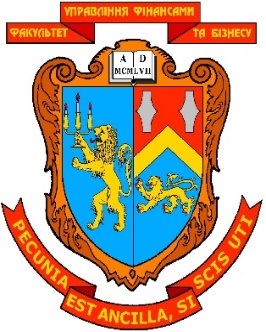 МІНІСТЕРСТВО ОСВІТИ І НАУКИ УКРАЇНИЛЬВІВСЬКИЙ НАЦІОНАЛЬНИЙ УНІВЕРСИТЕТ ІМЕНІ ІВАНА ФРАНКАФАКУЛЬТЕТ УПРАВЛІННЯ ФІНАНСАМИ ТА БІЗНЕСУЗАТВЕРДЖЕНОна засіданні кафедри  обліку, аналізу і контролю,протокол № 10 від «02» лютого 2022 р.                                                   в.о. зав. кафедри    _______ __Романів Є.М.____                                                                                                     (підпис)  (прізвище, ім’я, по батькові)ОСНОВИ ОБЛІКУ ТА ОПОДАТКУВАННЯ ТУРИСТИЧНОГО І ГОТЕЛЬНО-РЕСТОРАННОГО БІЗНЕСУ (назва навчальної дисципліни)Дисципліна вільного вибору студента.Цикл загальної (гуманітарної та соціально-економічної) підготовки                     Освітній ступінь: 		бакалаврУкладач: Долбнєва Д.В. доцент, к.е.н.     (ПІБ, посада, науковий ступінь, вчене звання)ЛЬВІВ 2022